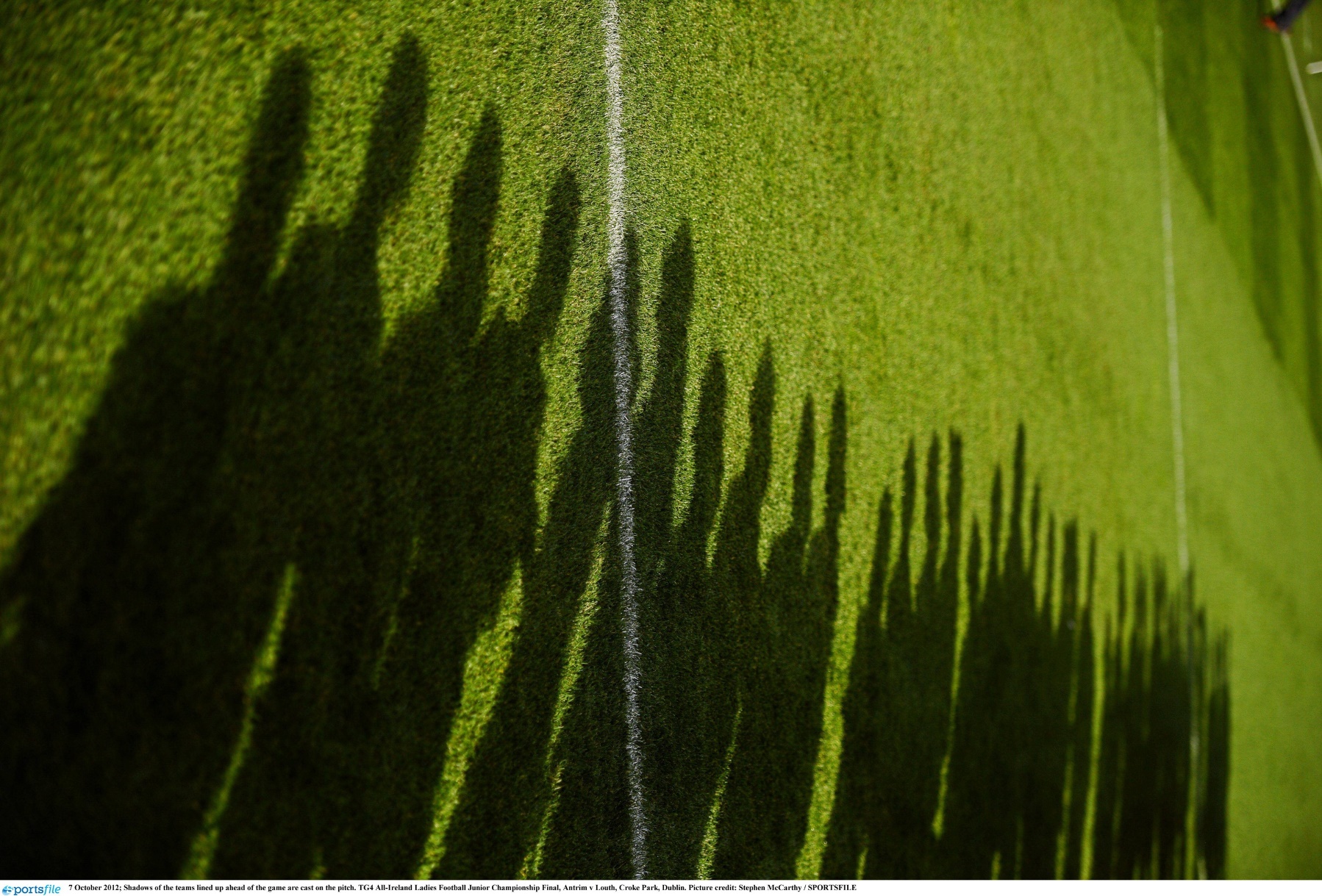 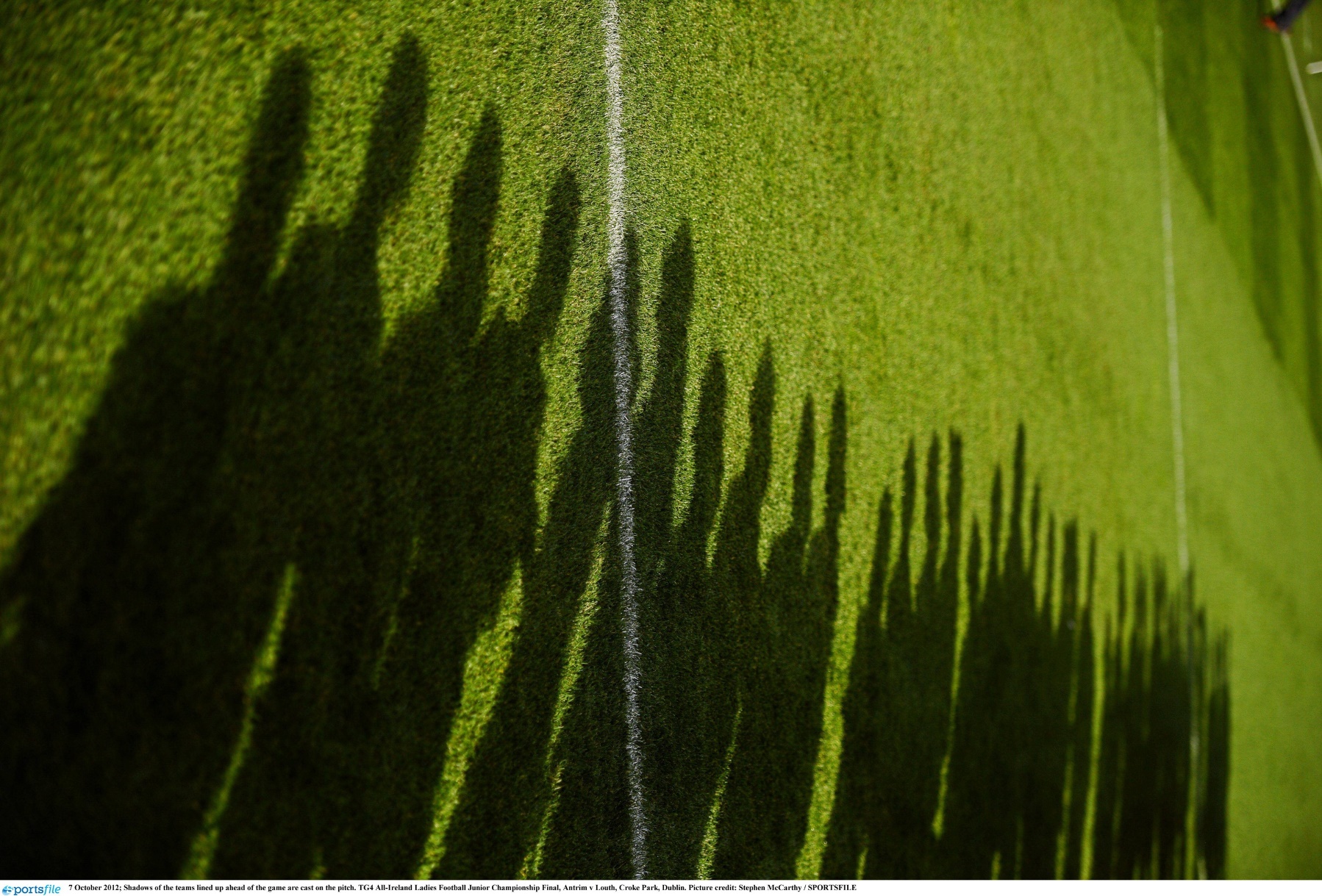 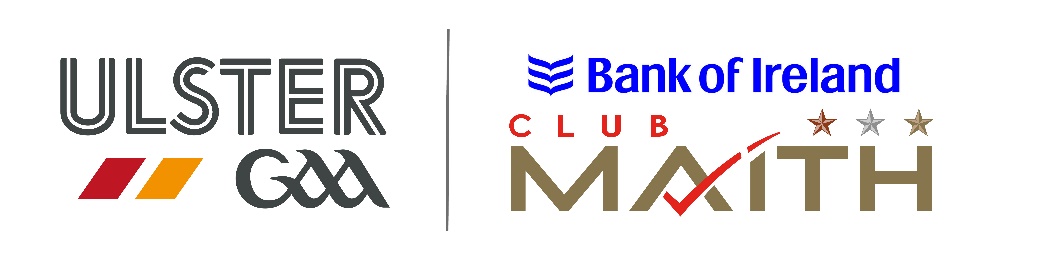 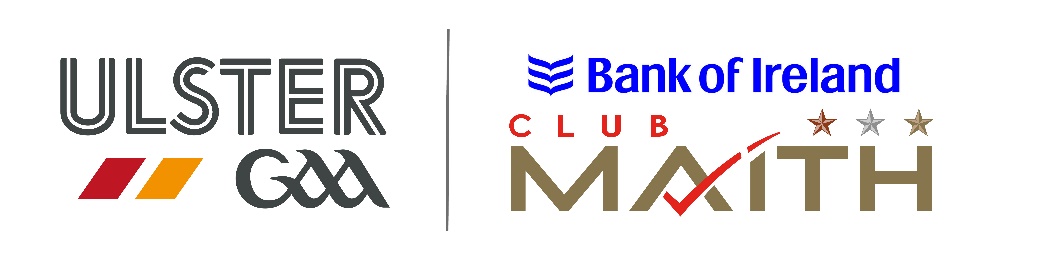 Policy Statement [Insert club name] enforces the GAA ethos of being a community-based, volunteer-driven amateur organisation promoting Gaelic games, culture and lifelong participation. We live by the vision that everybody has the opportunity to be welcomed to take part in our games and culture, to participate fully, to grow and develop and to be inspired to keep a lifelong engagement with our Association.The GAA by rule is a non-party political, anti-sectarian and anti-racist organisation. As a club we are committed to the values of respect, tolerance and the vision of a shared future as outlined in the Good Friday Agreement.Community AND INCLUSION[Insert club name] acknowledges that it plays an important function in developing our local community. We realise the importance of extending a welcoming-hand to all members of our community regardless of:gender; age; religion; political opinion; race; marital status; with, or without dependents; with or without a disability.In order to make our club welcoming to all we have elected designated club personnel with a remit for community development and inclusion [Insert names]. In order to integrate community development and inclusion into all aspects of club business all club members will be expected to adhere to the Respect Policy. Also, in addition to the Club Executive Officers the following Club Officers will be particularly involved in the community development and inclusion aspects of club business:Chairperson Club-School Liaison OfficerHealthy Club OfficerCultural OfficerdeclarationThis document has been approved by the Club Executive Committee and serves as the working [Insert Policy Name] of [Insert Club Name].[Insert club name] commits to ensuring that all activities within the club adhere to the GAA vision and ethos.[Insert club name] commits to working with the [INSERT COUNTY NAME] county board, Ulster GAA and National GAA in rolling-out programmes which promote inclusivity within our clubs. [Insert club name] commits to having all its members sign-up to the Respect Policy of the Club.Club ChairpersonSigned: ______________________________ Date: _________________________Club secretarySigned: _______________________________ Date: ________________________